AMAÇHastanemizden hizmet alan hastaların bilgilendirilme ve personele yapılacak duyuru dokümanların asılacağı panolar, dokümanların hangi panoya asılacağı, ne kadar süre ile kalacağı gelişi güzel değil, belirlenecek standartlar dikkate alınarak asılmasını sağlamak  ve yönetmek.KAPSAM: Hasta ve personel bilgilendirilmesine yönelik asılması gereken dokümanları kapsar SORUMLULAR: Hastane Yöneticisiİdari ve Mali İşler MüdürüKalite Yönetim DirektörüTANIMLARDış Kaynaklı  Doküman: Kurumun kendisi tarafından hazırlanmayan ancak faaliyetlerin gerçekleştirilmesinde faydalanılan dokümandır.Hasta Bilgilendirme Panosu:  Hasta ve hasta yakınlarının faydalanabileceği bilgilerim asılı olduğu panolar.Personel Bilgilendirme Panosu: Hastane çalışanlarına yapılması gereken duyuruların ilan edildiği panolardır.Servis İçi Panoları: Servislerde bulunan panolar bilgilendirme panolarıUYGULAMA: Hasta panosuna asılacak evrak türleri şunlardır: Hasta bilgilendirme broşürleri, hastanenin düzenine ait uyarı yazıları, hastalara yönelik eğitim vb. duyurularıPersonel panosuna asılacak evrak türleri şunlardır: Her türlü kongre, seminer, panel ve eğitim duyuruları,  idari duyurular, becayiş vb. ilanları, gerekli    görülen dış kaynaklı dokümanlar Servis İçi Panoları: Servis ve birimlerde panolar olup bu panolara servis içinde servis sorumlusu  tarafından gerekli görülen duyuru, nöbet listeleri vb.  dokümanlar asılır ve asılması için onaya gerek duyulmaz.Hastanemizde personele ve hastalara yönelik bilgilendirme panoları düzenlenmiştir. Bu panolar idare tarafından belirlenen yerlere konulmuştur. Hastanemizde poliklinikler bölümünde 1(bir) adet, acil servis girişine 1(bir) adet olmak üzere 2 adet hasta bilgilendirme panosu ve hastane zemin kat idari birimler girişine  1(bir) adet,             1. kat hastane girişine 1(bir) adet  ve yemekhaneye  1(bir) adet olmak üzere 3 adet personel panosu vardır. İlan panoları kilitli olup (yemekhanedeki mantar pano şeklindedir), anahtar sorumlu olacak ilgili personelde bulunur.Panolara asılacak olan duyuru ve dokümanlar başhekimliğe onay için gönderilir. Burada asılması uygun görülenler başhekim, başhekim yardımcısı, idari ve mali işler müdürü veya sağlık bakım hizmetleri müdürü kaşesi ile onaylanır, o günkü tarih yazılır ve ondan sonra asılır.Panoya asılmasına karar verilen dokümanlar rastgele asılmaz;  estetik tarzda ve görüntü kirliliği oluşturmayacak şekilde, düzenlenerek asılır.Panoların dışında asılacak dokümanlar kalite yönetim biriminin onayından geçmiş uygun ve estetik tarzda hazırlanmış, görüntü kirliliği oluşturmayacak şekilde dizayn edilerek asılması gerekmektedir. Görüntü kirliliği olacağı için panolara kaliteden geçmiş dokümanlar dışında, her hangi bir alana doküman asılmayacak, asılmış dokümanlar kaldırılacaktırDÖKÜMANLARIN PANOLARA ASILMASI KURALLARI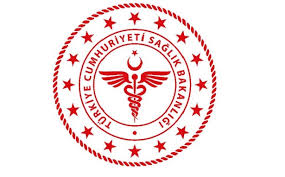 SAVUR PROF. DR. AZİZ SANCAR İLÇE DEVLET HASTANESİPANOLARA ASILAN DOKÜMANLARA YÖNELİK DÜZENLEME TALİMATISAVUR PROF. DR. AZİZ SANCAR İLÇE DEVLET HASTANESİPANOLARA ASILAN DOKÜMANLARA YÖNELİK DÜZENLEME TALİMATISAVUR PROF. DR. AZİZ SANCAR İLÇE DEVLET HASTANESİPANOLARA ASILAN DOKÜMANLARA YÖNELİK DÜZENLEME TALİMATISAVUR PROF. DR. AZİZ SANCAR İLÇE DEVLET HASTANESİPANOLARA ASILAN DOKÜMANLARA YÖNELİK DÜZENLEME TALİMATISAVUR PROF. DR. AZİZ SANCAR İLÇE DEVLET HASTANESİPANOLARA ASILAN DOKÜMANLARA YÖNELİK DÜZENLEME TALİMATISAVUR PROF. DR. AZİZ SANCAR İLÇE DEVLET HASTANESİPANOLARA ASILAN DOKÜMANLARA YÖNELİK DÜZENLEME TALİMATISAVUR PROF. DR. AZİZ SANCAR İLÇE DEVLET HASTANESİPANOLARA ASILAN DOKÜMANLARA YÖNELİK DÜZENLEME TALİMATISAVUR PROF. DR. AZİZ SANCAR İLÇE DEVLET HASTANESİPANOLARA ASILAN DOKÜMANLARA YÖNELİK DÜZENLEME TALİMATIKODUDY.TL.01YAYIN TARİHİ01.11.2018REVİZYON TARİHİ03.01.2022REVİZYON NO01SAYFA SAYISI02İlgili PanolarAsılan Dokümanın AdıAsılan Dokümanın Panoda Kalma SüresiHasta Bilgilendirme PanolarıDuyurularDuyuru tarihi bitene kadarBilgilendirme Afişleri, broşürlerYenisi asılana kadarHastalara yönelik eğitim broşürleri, afişlerEğitim tarihi bitene kadarPersonel Bilgilendirme PanolarıGenel DuyurularDuyuru tarihi bitene kadarGenelge, Yönetmelik vb.Yayın tarihinden sonra iki hafta Konferans, seminer, toplantılarAsılma onayından sonra iki haftaEğitim DuyurularıEğitim saatine kadarServis ve Birimlerİlaç uygulamalarında kullanılmaması gereken kısaltmalarSüresizMuadil ilaçların listesiSüresizBenzer isimli ilaç listesiSüresizYazılışı ve okunuşu benzer isimli ilaç listesiSüresizEnvanterlerSüresizNöbet listeleri (doktor, hemşire, personel)1 ayİç genelgelerGenelge geçerli olduğu süreceDuyurularDuyuru tarihi bitene kadarİdare duyurularıGeçerliliği süresinceHAZIRLAYANKONTROL EDENONAYLAYANKalite Yönetim Direktörüİdari ve Mali İşler Müdür V.BaşhekimTürkan GELENVeysel ŞAŞMAZOğuz ÇELİK